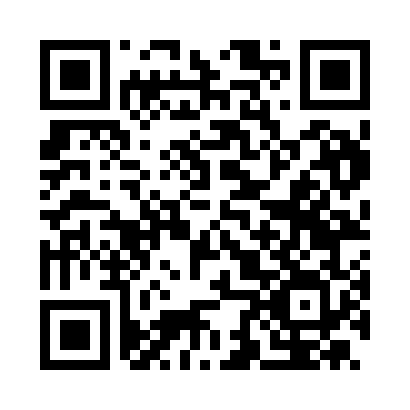 Prayer times for Douglas, Isle Of ManMon 1 Apr 2024 - Tue 30 Apr 2024High Latitude Method: Angle Based RulePrayer Calculation Method: Muslim World LeagueAsar Calculation Method: ShafiPrayer times provided by https://www.salahtimes.comDateDayFajrSunriseDhuhrAsrMaghribIsha1Mon4:416:501:224:547:559:552Tue4:386:471:214:557:579:583Wed4:356:451:214:567:5910:004Thu4:326:421:214:578:0010:035Fri4:286:401:204:588:0210:056Sat4:256:371:204:598:0410:087Sun4:226:351:205:008:0610:118Mon4:186:321:205:018:0810:149Tue4:156:301:195:028:1010:1610Wed4:116:281:195:038:1210:1911Thu4:086:251:195:048:1410:2212Fri4:046:231:195:048:1510:2513Sat4:016:201:185:058:1710:2814Sun3:576:181:185:068:1910:3115Mon3:536:161:185:078:2110:3416Tue3:506:131:185:088:2310:3717Wed3:466:111:175:098:2510:4018Thu3:426:091:175:108:2710:4319Fri3:386:061:175:118:2910:4620Sat3:346:041:175:128:3010:5021Sun3:306:021:175:128:3210:5322Mon3:266:001:165:138:3410:5623Tue3:225:571:165:148:3611:0024Wed3:185:551:165:158:3811:0325Thu3:145:531:165:168:4011:0726Fri3:095:511:165:178:4211:1127Sat3:055:481:165:178:4411:1528Sun3:045:461:155:188:4511:1929Mon3:035:441:155:198:4711:1930Tue3:025:421:155:208:4911:20